ГАЗОНОКОСИЛКА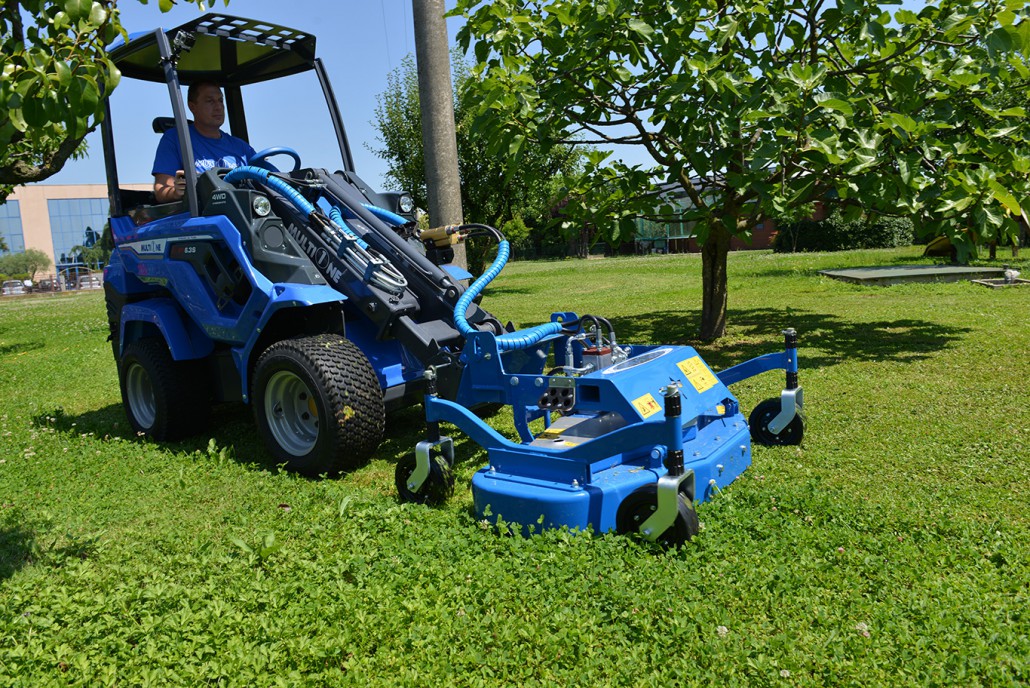 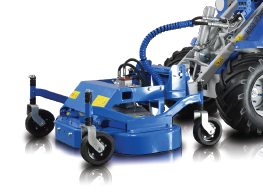 ОСОБЕННОСТИ И ПРЕИМУЩЕСТВА:- гидравлический запорный клапан для удержания груза (гидрозамок);- плавающая рама – копирует рельеф местности;- заднее или боковое отбрасывание скошенной травы в стандартной комплектации, комплект для мульчирования доступен в качестве опции;- четыре колеса без шин.Мелкий рез, идеально подходит для окашивания газонов, для ухода за большими площадями. Косилка была разработана с тремя лезвиями (2 лезвия на модели 100), которые режут с нахлестом, что предотвращает необрезанные полосы. Большой опыт проектирования MultiOne делает косилку очень надежной и обеспечивает высокое качество резки. 4 независимых поворотных колеса, рама с системой саморегулированием по высоте + клапан с плавающей стрелой на мини-погрузчике (тандемное действие) позволяют ей плавно огибать контуры земли., гарантируя оптимальный контакт с землей. Косилка также оснащена автоматическим запорным клапаном (гидрозамком), который останавливает ножи, когда косилка поднимается с земли, гарантируя безопасность. Кроме того благодаря телескопической стреле MultiOne можно производить окашивание в труднодоступных местах. Косилка модели 100 мульчирующая в стандартной комплектации. Набор для мульчирования доступен в качестве опции для моделей 130, 150 и 180.Примечание: необходим клапан с плавающей стрелой на машине.* - требуется адаптер C890025                                                                          рекомендуемые модели                                     совместимы                                          не совместимы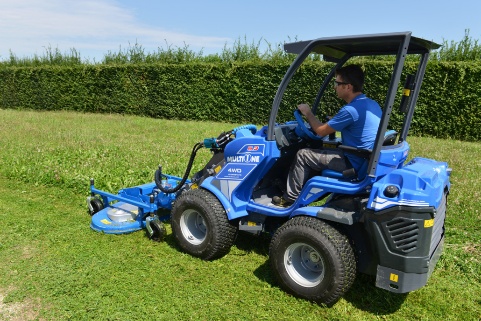 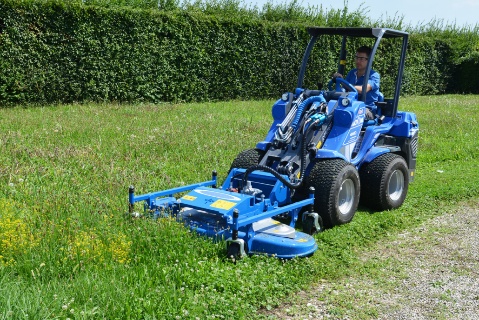 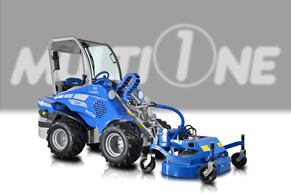 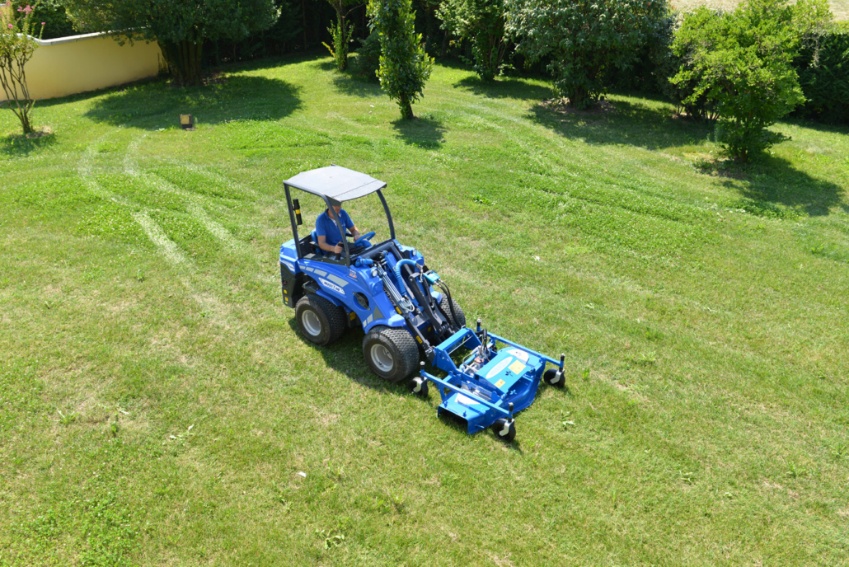 МодельШирина, м.Высота среза, мм.Масса, кг.КодЦены100 с системой мульчирования10010-120116C895080130 с задней разгрузкой13010-120170C890630150 с правой боковой разгрузкой15010-120207C890632180 с левой разгрузкой18010-120240C890634ОпцииОпцииОпцииОпцииОпцииОпцииКомплект для мульчирования к 130Комплект для мульчирования к 130Комплект для мульчирования к 13020C890631Комплект для мульчирования к 150Комплект для мульчирования к 150Комплект для мульчирования к 15021C890633Комплект для мульчирования к 180Комплект для мульчирования к 180Комплект для мульчирования к 18025C890635МодельСерииСерииСерииСерииСерииСерииСерииСерииСерииСерииСерииСерииСерииСерииСерииСерииСерииМодель124556778910SDSDSDSD12*EZ7Модель1245.25.367.27.389106,37,38,49,512*EZ7100130150180